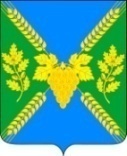 СОВЕТМОЛДАВАНСКОГО СЕЛЬСКОГО ПОСЕЛЕНИЯКРЫМСКОГО РАЙОНАРЕШЕНИЕ24.11.2017                                                                                                     № 151   село МолдаванскоеО внесении изменений в решение Совета Молдаванского сельского поселения Крымского района от 26 сентября 2016 года № 98 «Об установлении налога на имущество физических лиц на территории Молдаванского сельского поселения Крымского района»Руководствуясь Федеральным законом от 30 сентября 2017 года № 286-ФЗ «О внесении изменений в часть вторую Налогового кодекса Российской Федерации», в целях актуализации нормативного правого акта устанавливающего налоговые ставки (льготы) налога на имущество физических лиц, Совет Молдаванского сельского поселения Крымского района, р е ш и л :1. Внести в решение Совета Молдаванского сельского поселения Крымского района от 26 сентября 2016 года № 98 «Об установлении налога на имущество физических лиц на территории Молдаванского сельского поселения Крымского района» следующие изменения:1) пункт 2 изложить в следующей редакции:«2. Налоговые ставки устанавливаются в следующих размерах исходя из кадастровой стоимости объекта налогообложения:2) пункт 4 изложить в следующей редакции:«4. Налогоплательщики, имеющие право на налоговые льготы, установленные пунктом 3 данного решения, предоставляют в налоговый орган по своему выбору заявление о предоставлении налоговой льготы, а также вправе представить документы, подтверждающие право налогоплательщика на налоговую льготу.Подтверждение права налогоплательщика на налоговую льготу осуществляется в порядке, аналогичном порядку, предусмотренному пунктом 3 статьи 361.1 Налогового Кодекса.Форма заявления о предоставлении налоговой льготы и порядок ее заполнения, формат представления такого заявления в электронной форме утверждаются федеральным органом исполнительной власти, уполномоченным по контролю и надзору в области налогов и сборов.При возникновении права на льготу в течении календарного года перерасчет налога производится с месяца, в котором возникло это право. В случае обращения с заявлением о  представлении  льготы по уплате налога перерасчет суммы налогов производится не более чем за три налоговых периода, предшествующих календарному году обращения, но не ранее даты возникновения у налогоплательщика права на налоговую льготу.»2.  Решение вступает в силу с 1 января 2018 года, но не ранее чем по истечении одного месяца со дня его официального опубликования в средствах массовой информации.Глава Молдаванского сельского поселенияКрымского района                                                                           А.В.УлановскийОбъекты налогообложенияНалоговая ставка, %жилой дом, квартира, комната;- объекты незавершенного строительства в случае, если проектируемым назначением таких объектов является жилой дом;- единые недвижимые комплексы, в состав которых входит хотя бы один жилой дом;- гаражи и машино-места;0,1- хозяйственные строения или сооружения, площадь каждого из которых не превышает 50 кв. м и которые расположены на земельных участках, предоставленных для ведения личного подсобного, дачного хозяйства, огородничества, садоводства или индивидуального жилищного строительства.2) объекты налогообложения, включенные в перечень, определяемый в соответствии с п. 7 ст. 378.2 НК РФ, в отношении объектов налогообложения, предусмотренных абз. 2 п. 10 ст. 378.2 НК РФ;1,0- объекты налогообложения, кадастровая стоимость каждого из которых превышает 300 млн. руб.3) прочие0,5